Проект решенияО выявлении правообладателя ранее учтенного объекта недвижимости – жилого дома, расположенного по адресу: Свердловская область, город Камышлов, ул. Степана Разина, д. 18, с кадастровым номером 66:46:0102004:756В соответствии со статьей 69.1 Федерального закона от 13 июля 2015 года №218-ФЗ «О государственной регистрации недвижимости» выявлено:1. В отношении ранее учтенного объекта недвижимости жилого дома, расположенного по адресу: Свердловская область, г. Камышлов, ул. Степана Разина, д. 18, с кадастровым номером 66:46:0102004:756 в качестве его правообладателя, владеющим данным объектом на праве собственности, выявлена Фоминых Н.М.2. Право собственности Фоминых Н.М.  на указанный в пункте 1 настоящего проекта решения объект недвижимости, подтверждается: (5/9 долей) Договором от 12.06.1973 года, удостоверенного Важениной Т.В., государственным нотариусом Камышловской государственной нотариальной конторы 12.09.1973 года, номер в реестре нотариуса 1158, зарегистрированного в Камышловском бюро технической инвентаризации 19.10.1973 года, реестр № 278; (4/9 доли) Договором от 08.08.1989 года, удостоверенного Байкаловой Г.К., государственным нотариусом Камышловской государственной нотариальной конторы Свердловской области 08.08.1989 года, номер в реестре нотариуса 1883, зарегистрированного в Камышловском бюро технической инвентаризации 09.08.1989 года, реестр № 2307.3. Указанный в пункте 1 настоящего постановления объект недвижимости не прекратил существование, что подтверждается актом осмотра от 17.10.2023 года № 256 (прилагается).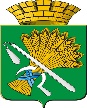 АДМИНИСТРАЦИЯКамышловского городского округаул.Свердлова,41, г. Камышлов,Свердловская область, 624860Тел./факс 8 (34375) 2-33-32e-mail: KamGO@mail.ruОКПО 04041898 ОГРН 1026601077733ИНН/КПП 6613002150/661301001Проект решенияО выявлении правообладателя ранее учтенного объекта недвижимости с кадастровым номером 66:46:0102004:756